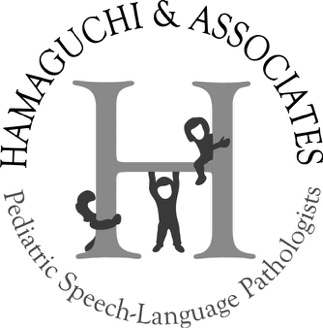 Exchange of Information – Caregiver/Relative/Transporter I, ________________________________ (parent/guardian name), give my permission to the staff at Hamaguchi & Associates to exchange information regarding my child, _________________________________  (child’s name)  to the following person:_______________________________________________. (name of caregiver/relative/transporter)The following information may be shared: (please check all that apply)____ Information about what activities were conducted during the session, what to work on, and/or how the child did that day. ____ Answer questions about the child’s diagnosis if asked.____ Person named above may observe part of or all of a session.____________________________________________		_____________________Parent Signature									 Date*If divorced and sharing joint custody under court order, both parents must sign below to give us permission to exchange information _____________________________________________                 _____________________Signature of second parent					 			Date**Permission can be revoked at any time by written request**